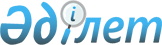 "Маңғыстау ауданы әкімінің аппараты" мемлекеттік мекемесінің, аудандық бюджеттен қаржыландырылатын аудандық атқарушы органдарының "Б" корпусы мемлекеттік әкімшілік қызметшілерінің қызметін бағалаудың әдістемесін бекіту туралы
					
			Күшін жойған
			
			
		
					Маңғыстау облысы Маңғыстау ауданы әкімдігінің 2017 жылғы 22 ақпандағы № 62 қаулысы. Маңғыстау облысы Әділет департаментінде 2017 жылғы 24 наурызда № 3293 болып тіркелді. Күші жойылды-Маңғыстау облысы Маңғыстау ауданы әкімдігінің 2018 жылғы 12 наурыздағы № 57 шешімімен
      Ескерту. Күші жойылды - Маңғыстау облысы Маңғыстау ауданы әкімдігінің 12.03.2018 № 57 қаулысымен (алғашқы ресми жарияланған күнінен кейін күнтізбелік он күн өткен соң қолданысқа енгізіледі).

      РҚАО-ның ескертпесі.

      Құжаттың мәтінінде түпнұсқаның пунктуациясы мен орфографиясы сақталған.
      Қазақстан Республикасының 2015 жылғы 23 қарашадағы "Қазақстан Республикасының мемлекеттік қызметі туралы" Заңына, Қазақстан Республикасы Мемлекеттік қызмет істері және сыбайлас жемқорлыққа қарсы іс-қимыл агенттігінің Төрағасының 2016 жылғы 29 желтоқсандағы №110 "Мемлекеттік әкімшілік қызметшілердің қызметін бағалаудың кейбір мәселелері туралы" (Нормативтік құқықтық актілерді мемлекеттік тіркеу тізілімінде № 14637 болып тіркелген) бұйрығына сәйкес Маңғыстау ауданының әкімдігі ҚАУЛЫ ЕТЕДІ:
      1. Қоса беріліп отырған "Маңғыстау ауданы әкімінің аппараты" мемлекеттік мекемесінің,аудандық бюджеттен қаржыландырылатын аудандық атқарушы органдарының "Б" корпусы мемлекеттік әкімшілік қызметшілерінің қызметін бағалаудың әдістемесі бекітілсін.
      2. "Маңғыстау ауданы әкімінің аппараты" мемлекеттік мекемесі (бұдан әрі - аудан әкімінің аппараты) (А.Аққұлов) осы қаулының әділет органдарында мемлекеттік тіркелуін, оның Қазақстан Республикасы нормативтік құқықтық актілерінің эталондық бақылау банкінде және бұқаралық ақпарат құралдарында ресми жариялануын қамтамасыз етсін.
      3. Осы қаулының орындалуын бақылау аудан әкімі аппаратының басшысы А.Аққұловқа жүктелсін.
      4. Осы қаулы әділет органдарында мемлекеттік тіркелген күннен бастап күшіне енеді және ол алғашқы ресми жарияланған күнінен кейін күнтізбелік он күн өткен соң қолданысқа енгізіледі. "Маңғыстау ауданы әкімінің аппараты" мемлекеттік мекемесінің, аудандық бюджеттен қаржыландырылатын аудандық атқарушы органдарының  "Б" корпусы мемлекеттік әкімшілік қызметшілерінің бағалаудың әдістемесі 1. Жалпы ережелер
      1. Осы "Маңғыстау ауданы әкімінің аппараты" мемлекеттік мекемесінің, аудандық бюджеттен қаржыландырылатын аудандық атқарушы органдарының "Б" корпусы мемлекеттік әкімшілік қызметшілерінің қызметін бағалаудың әдістемесі (бұдан әрі – Әдістеме) Қазақстан Республикасының 2015 жылғы 23 қарашадағы "Қазақстан Республикасының мемлекеттік қызметі туралы" Заңының 33-бабының 5-тармағына сәйкес әзірленді және "Маңғыстау ауданы әкімінің аппараты" мемлекеттік мекемесінің, аудандық бюджеттен қаржыландырылатын аудандық атқарушы органдарының "Б" корпусы мемлекеттік әкімшілік қызметшілерінің (бұдан әрі – "Б" корпусының қызметшілері) қызметін бағалау алгоритмін айқындайды.
      2. "Б" корпусы қызметшілерінің қызметін бағалау (бұдан әрі – бағалау) олардың жұмыс тиімділігі мен сапасын анықтау үшін жүргізіледі.
      3. Бағалау "Б" корпусы қызметшісінің атқаратын лауазымындағы қызметінің нәтижелері бойынша:
      1) тоқсан қорытындысы бойынша (тоқсандық бағалау) – бағаланып жатқан жылдағы есептік тоқсаннан кейінгі айдың онынан кешіктірмей (бағалануы оныншы желтоқсаннан кеш емес өткізілетін төртінші тоқсанды қоспағанда);
      2) жыл қорытындысы бойынша (жылдық бағалау) – бағаланып жатқан жылдың жиырма бесінші желтоқсанынан кешіктірмей жүргізіледі.
       "Б" корпусының қызметшісін бағалау оның нақты лауазымда орналасу мерзімі үш айдан кем болған жағдайда, сондай-ақ сынақ мерзімі кезеңінде өткізілмейді.
      Әлеуметтік демалыстағы немесе еңбекке уақытша қабілетсіздігі кезеңіндегі "Б" корпусының қызметшілері бағалаудан жұмысқа шыққаннан кейін 5 жұмыс күні мерзімінде өтеді.
      4. Тоқсандық бағалауды тікелей басшы жүргізеді және "Б" корпусы қызметшісінің лауазымдық міндеттерді орындауын бағалауға негізделеді.
       "Б" корпусы қызметшісінің тікелей басшысы лауазымдық нұсқаулыққа сәйкес аталған қызметші бағынатын тұлға болып табылады.
      Ауылдық округ, ауыл әкімдерінің және аудандық бюджеттен қаржыландырылатын аудандық атқарушы органдарының басшыларының бағалауы аудан әкімімен немесе уәкілеттілік берілген оның орынбасарларының бірімен жүргізіледі.
      5. Жылдық бағалау:
      1) "Б" корпусы қызметшісінің есептік тоқсандардағы орта бағасынан;
      2) Осы Әдістеменің 1- қосымшасына сәйкес нысан бойынша "Б" корпусы қызметшісінің жеке жұмыс жоспарын орындау бағасынан құралады.
      6. Мемлекеттік лауазымға тағайындау және мемлекеттік лауазымнан босату құқығы бар лауазымды тұлғамен "Маңғыстау ауданы әкімінің аппараты" мемлекеттік мекемесінің (бұдан әрі – Маңғыстау ауданы әкімінің аппараты), аудандық бюджеттен қаржыландырылатын аудандық атқарушы органдарының "Б" корпусы әкімшілік мемлекеттік қызметшілерінің қызметін бағалауды өткізу үшін, жұмыс органы Маңғыстау ауданы әкімі аппаратының персоналды басқару қызметі бөлімі болып табылатын Бағалау жөніндегі комиссия құрылады.
      7. Бағалау жөніндегі комиссияның отырысы оның құрамының үштен екісінен астамы қатысқан жағдайда өкілетті болып есептеледі.
      Бағалау жөніндегі комиссияның төрағасы не мүшесі болмаған жағдайда, оларды алмастыру Бағалау жөніндегі комиссияны құру туралы бұйрыққа өзгертулер енгізу арқылы уәкілетті тұлғаның шешімі бойынша жүзеге асырылады.
      8. Бағалау жөніндегі комиссияның шешімі ашық дауыс беру арқылы қабылданады.
      9. Дауыс беру қорытындысы Бағалау жөніндегі комиссия мүшелерінің көпшілік дауысымен айқындалады. Дауыс саны тең болған жағдайда, комиссия төрағасының дауысы шешуші болып табылады.
      Маңғыстау ауданы әкімі аппаратында құрылған Бағалау жөніндегі комиссияның хатшысы Маңғыстау ауданы әкімі аппаратының персоналды басқару қызметі бөлімінің қызметкері болып табылады. Комиссия хатшысы дауыс беруге қатыспайды. 2. Жұмыстың жеке жоспарын құрастыру
      10. "Б" корпусы қызметшісі жұмысының жеке жоспары "Б" корпусы қызметшісімен және оның тікелей басшысымен бірлесіп келесі жылдың оныншы қаңтарынан кешіктірілмей осы Әдістеменің 1-қосымшасына сәйкес нысан бойынша құрастырылады.
      11. "Б" корпусының қызметшісі лауазымға осы Әдістеменің 10-тармағында көрсетілген мерзім өткеннен кейін тағайындалған жағдайда, атқаратын лауазымдағы "Б" корпусы қызметшісі жұмысының жеке жоспары оны лауазымға тағайындаған күннен бастап он жұмыс күні ішінде құрастырылады.
      12. "Б" корпусының қызметшісі жұмысының жеке жоспарындағы мақсаттық көрсеткіштердің саны төрттен көп емес және олар нақты, өлшенетін, қолжетімді, белгілі бір орындау мерзімдерімен болуы қажет.
      13. Жеке жоспар екі данада құрастырылады. Бір данасы Маңғыстау ауданы әкімі аппаратының персоналды басқару қызметі бөліміне беріледі. Екінші данасы "Б" корпусы қызметшісінің құрылымдық бөлімше басшысында болады. 3. Бағалауды жүргізуге дайындық
      14. Маңғыстау ауданы әкімі аппаратының персоналды басқару қызметі бөлімі Бағалау бойынша комиссия төрағасының келісімімен бағалауды өткізу кестесін қалыптастырады.
      Маңғыстау ауданы әкімі аппаратының персоналды басқару қызметі бөлімі бағалауға жататын "Б" корпусы қызметшісін және бағалауды іске асыратын тұлғаларды бағалау басталмастан күнтізбелік он күн бұрын бағалау туралы хабардар етуді қамтамасыз етеді және оларға бағалау парақтарын толтыру үшін жібереді. 4. Лауазымдық міндеттерді орындаудың тоқсандық бағалауы
      15. Лауазымдық міндеттерді орындауды бағалау негізгі, көтермелеу және айыппұл баллдарынан құралады.
      16. Қызметшінің өз лауазымдық міндеттерін орындағаны үшін негізгі баллдар 100 балл деңгейінде белгіленеді.
      17. Көтермелеу баллдары ағымдағы жұмыстың орташа көлемінен асатын қызмет көрсеткіштері, сондай-ақ мазмұндық және/немесе ұйымдастырушылық жағынан күрделі болып табылатын қызмет түрлері үшін қойылады.
      18. Ағымдағы жұмыстың орташа көлемінен асатын қызмет көрсеткіштері және күрделі болып табылатын қызмет түрлері мемлекеттік органдармен өз ерекшеліктеріне сүйеніп өз бетімен белгіленеді және атқарылған жұмыстың көлемі мен күрделігінің қосу тәртібімен бес деңгейлік шәкіл бойынша орналастырылады. Бұл ретте көтермеленетін қызмет көрсеткіштері мен түрлеріне Электронды құжат алмасудың бірыңғай жүйесінде және мемлекеттік органның Интранет-порталында белгіленетін де, белгіленбейтін де құжаттар мен іс-шаралар кіре алады.
      Әр көтермеленетін қызмет көрсеткіші мен түрі үшін "Б" корпусының қызметшісіне тікелей басшымен бекітілген шкалаға сәйкес "+1"-ден "+5" баллға дейін беріледі.
      19. Айыппұл баллдары орындау және еңбек тәртібін бұзғаны үшін қойылады.
      20. Орындау тәртібін бұзуға жоғары тұрған органдардың, мемлекеттік орган басшылығының, тікелей басшының тапсырмаларын және бақылаудағы құжаттар мен жеке және заңды тұлғалардың өтініштерін орындау мерзімдерін бұзу жатады.
      Орындау тәртібін бұзу фактілері туралы ақпараттың қайнары ретінде құжат айналымы қызметі және "Б" корпусы қызметшісінің тікелей басшысының құжатпен дәлелденген мәліметі саналады.
      21. Еңбек тәртібін бұзуға:
      1) дәлелді себепсіз жұмысқа кешігу;
      2) қызметшілердің қызметтік әдепті бұзуы жатады.
      Еңбек тәртібін бұзу фактілері туралы ақпараттың қайнары ретінде Маңғыстау ауданы әкімі аппаратының персоналды басқару қызметі бөлімі және "Б" корпусы қызметшісінің тікелей басшысының құжатпен дәлелденген мәліметі саналады.
      22. Әр орындау және еңбек тәртібін бұзғаны үшін "Б" корпусының қызметшісіне әр бұзу фактісі үшін "-2" мөлшерінде айыппұл баллдары қойылады.
      23. Лауазымдық міндеттердің орындалуын бағалауды жүргізу үшін, "Б" корпусының қызметшісі тікелей басшыға осы Әдістеменің 2-қосымшасына сәйкес нысан бойынша толтырылған бағалау парағын келісу үшін ұсынады.
      24. Тікелей басшы "Б" корпусы қызметшісінің еңбек және орындау тәртібін бұзғаны туралы Маңғыстау ауданы әкімі аппаратының персоналды басқару қызметі бөлімі, құжат айналымы қызметтері берген мәліметтерін есепке ала отырып, бағалау парағында берілген деректердің растығын қарастырып, оған өзгертулер (болған жағдайда) енгізеді және онымен келіседі.
      25. Тікелей басшы келіскеннен кейін, бағалау парағына "Б" корпусы қызметшісімен қол қойылады.
       "Б" корпусы қызметшісінің бағалау парағына қол қоюдан бас тартуы құжаттарды Бағалау жөніндегі комиссияның отырысына жіберу үшін кедергі болмайды. Бұл жағдайда Маңғыстау ауданы әкімі аппаратының персоналды басқару қызметі бөлімінің қызметкері және "Б" корпусы қызметшісінің тікелей басшысымен еркін нысанда танысудан бас тарту туралы акт құрастырылады.
      26. Қызметшінің тікелей басшысы "Б" корпусы қызметшісінің тоқсандық қорытынды бағасын мынадай формула бойынша есептейді: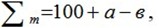 
       мұнда: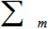 – тоқсандық баға;


       a – көтермелеу баллдары;
      в – айыппұл баллдары.
      27. Тоқсандық қорытынды баға мынадай шәкіл бойынша қойылады: 80 баллдан төмен–"қанағаттанарлықсыз", 80-нен 105 (қоса алғанда) баллға дейін – "қанағаттанарлық", 106-дан 130 баллға дейін (қоса алғанда) – "тиімді", 130 баллдан астам – "өте жақсы". 5. Жылдық бағалау
      28. Жылдық бағалауды өткізу үшін "Б" корпусының қызметшісі тікелей басшыға келісу үшін осы Әдістеменің 3-қосымшасына сәйкес нысан бойынша толтырылған жеке жоспарды орындау бағалау парағын жолдайды.
      29. Тікелей басшы бағалау парағын онда берілген мәліметтердің анықтылығы тұрғысынан қарастырып, түзету енгізеді (болған жағдайда) және оған келісім береді.
      30. Жұмыстың жеке жоспарының орындалуын бағалау мынадай шәкіл бойынша қойылады:
      Жұмыстың жеке жоспарымен көзделген мақсаттық көрсеткіштердің орындалмағаны үшін 2 балл қойылады;
      Мақсаттық көрсеткіштің жартылай орындалғаны үшін – 3 балл;
      Мақсаттық көрсеткіштің орындалғаны (күтілетін нәтижеге қол жеткізгені) үшін – 4 балл;
      Мақсаттық көрсеткіштің күтілетін нәтижесіне асыра қол жеткізгені үшін – 5 балл.
      31. Тікелей басшымен келіскеннен кейін бағалау парағын "Б" корпусының қызметшісі растайды.
      "Б" корпусы қызметшісінің бағалау парағына қол қоюдан бас тартуы құжаттарды Бағалау жөніндегі комиссияның отырысына жіберуге кедергі бола алмайды. Бұл жағдайда персоналды басқару қызметінің қызметкері және "Б" корпусы қызметшісінің тікелей басшысы танысудан бас тарту туралы еркін нысанда акт жасайды.
      32. Персоналды басқару қызметі "Б" корпусы қызметшісінің жылдық қорытынды бағасын мына формула бойынша Бағалау жөніндегі комиссия отырысына дейін бес жұмыс күнінен кешіктірмей есептейді: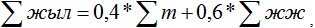 
      мұнда: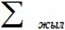 – жылдық баға;

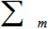 – есептік тоқсандардың орта бағасы (орта арифметикалық мән).


      Бұл ретте тоқсандық бағалардың алынған орта арифметикалық мәні осы Әдістеменің 27-тармағында көрсетілген шәкілді есепке ала отырып, бес баллдық бағалар жүйесіне келтіріледі, атап айтқанда:
      "қанағаттанарлықсыз" мәнге (80 баллдан төмен) – 2 балл;
      "қанағаттанарлық" мәнге (80-нен 105 баллға дейін) – 3 балл;
      "тиімді" мәнге (106-дан 130 баллға (қоса алғанда) дейін) – 4 балл;
      "өте жақсы" мәнге (130 баллдан астам) – 5 балл;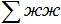  – жеке жұмыс жоспарын орындау бағасы (орта арифметикалық мән).


      33. Жылдың қорытынды бағасы мынадай шәкіл бойынша қойылады: 3 баллдан төмен "қанағаттанарлықсыз"; 3 баллдан бастап 3,9 баллға дейін – "қанағаттанарлық" 4 баллдан бастап 4,9 балға дейін– "тиімді"; 5 балл – "өте жақсы". 6. Комиссияның бағалау нәтижелерін қарауы
      34. Маңғыстау ауданы әкімі аппаратының персоналды басқару қызметі бөлімі Комиссия төрағасымен келісілген кестеге сәйкес бағалау нәтижелерін қарау бойынша Комиссияның отырысын өткізуді қамтамасыз етеді.
      Маңғыстау ауданы әкімі аппаратының персоналды басқару қызметі бөлімі Комиссияның отырысына мынадай құжаттарды:
      1) толтырылған бағалау парақтарын;
      2) "Б" корпусы қызметшісінің лауазымдық нұсқаулығын;
      3) осы Әдістемеге 4-қосымшаға сәйкес нысан бойынша Комиссия отырысы хаттамасының жобасын тапсырады.
      35. Комиссия бағалау нәтижелерін қарастырады және мына шешімдердің бірін қабылдайды:
      1) тоқсандық, жылдық бағалау нәтижелерін бекітеді;
      2) тоқсандық, жылдық бағалау нәтижелерін қайта қарайды.
      Бағалау нәтижелерін қайта қарау туралы шешім қабылдаған жағдайда Комиссия хаттамада тиісті түсіндірмемен бағаны түзетеді.
      36. Маңғыстау ауданы әкімі аппаратының персоналды басқару қызметі бөлімі бағалау нәтижелерімен ол аяқталған соң екі жұмыс күні ішінде "Б" корпусының қызметшісін таныстырады.
      "Б" корпусының қызметшісін бағалау нәтижелерімен таныстыру жазбаша немесе электронды нысанда жүргізіледі.
      "Б" корпусы қызметшісінің танысудан бас тартуы бағалау нәтижелерін оның қызметтік тізіміне енгізуге кедергі болмайды. Бұл жағдайда Маңғыстау ауданы әкімі аппаратының персоналды басқару қызметі бөлімінің қызметкері танысудан бас тарту туралы еркін нұсқада акт құрастырады.
      37. Осы Әдістеменің 34-тармағында көрсетілген құжаттар, сондай-ақ комиссия отырысының қол қойылған хаттамасы Маңғыстау ауданы әкімі аппаратының персоналды басқару қызметі бөлімінде сақталады. 7. Бағалау нәтижелеріне шағымдану
      38. Комиссия шешіміне "Б" корпусы қызметшісінің мемлекеттік қызмет істері жөніндегі уәкілетті органға немесе оның аумақтық департаментіне шағымдануы шешім шыққан күннен бастап он жұмыс күні ішінде жүзеге асырылады.
      39. Мемлекеттік қызмет істері жөніндегі уәкілетті орган немесе оның аумақтық департаменті "Б" корпусы қызметшісінен шағым түскен күннен бастап он жұмыс күні ішінде шағымды қарайды және заңнамамен белгіленген бағалау жүргізу тәртібінің бұзушылықтары анықталған жағдайда, Маңғыстау ауданы әкімінің аппаратына Комиссия шешімінің күшін жою туралы ұсыныс жасайды.
      40. Қабылданған шешім туралы ақпаратты Маңғыстау ауданы әкімінің аппараты екі апта ішінде мемлекеттік қызмет істері жөніндегі уәкілетті органға немесе оның аумақтық департаментіне жолдайды.
      41. "Б" корпусы қызметшісінің бағалау нәтижелеріне сотта шағымдануға құқығы бар. 8. Бағалау нәтижелері бойынша шешім қабылдау
      42. Бағалау нәтижелері бонус төлеу және оқыту бойынша шешім қабылдауға негіз болып табылады.
      43. Бонустар "өте жақсы" және "тиімді" бағалау нәтижелері бар "Б" корпусы қызметшілеріне төленеді.
      44. "Б" корпусының қызметшісін оқыту (біліктілігін арттыру) жылдық бағалаудың қорытындылары бойынша "Б" корпусы қызметшісінің қанағаттанарлықсыз болып танылған қызмет бағыты бойынша жүргізіледі.
      "Б" корпусының қызметшісі Комиссия оның қызметін жылдық бағалаудың нәтижелерін бекіткеннен кейін үш ай ішінде біліктілік жоғарылату курстарына жіберіледі.
      45. "Қанағаттанарлықсыз" баға алған "Б" корпусының қызметшісі мемлекеттік әкімшілік лауазымға алғаш рет қабылданған тұлғаларға тәлімгер ретінде бекітілмейді.
      46. "Б" корпусы қызметшісінің қатарынан екі жыл қорытындысы бойынша "қанағаттанарлықсыз" мәндегі бағалау нәтижесі оны лауазымында төмендетуге негіз болып табылады. Кез-келген төмен тұрған бос лауазым болмаған жағдайда, "Б" корпусының қызметшісі заңнамамен белгіленген тәртіпте жұмыстан шығарылады.
      47. "Б" корпусының қызметшілерін бағалаудың нәтижелері олардың қызметтік тізімдеріне енгізіледі. "Б" корпусы мемлекеттік әкімшілік қызметшісінің  жеке жұмыс жоспары
      __________________________________жыл
      (жеке жоспар құрастырылатын кезең)
      Қызметшінің тегі, аты, әкесінің аты (болған жағдайда):_________________
      ______________________________________________________________________
      Қызметшінің лауазымы:___________________________________________________________
      Қызметшінің құрылымдық бөлімшесінің атауы:___________________________
      ________________________________________________________________________________
      Ескертпе:
      * Мақсаттық көрсеткіштер "Маңғыстау ауданы әкімі аппараты" мемлекеттік мекемесінің, аудандық бюджеттен қаржыландырылатын аудандық атқарушы органның стратегиялық мақсаттарына (мақсаттарына), олар болмаған жағдайда қызметшінің функционалдық міндеттеріне сәйкестігін есепке ала отыра анықталады.
      Мақсаттық көрсеткіштердің саны төрттен көп емес, оның ішінде жартысы өлшенетін болуға тиіс. Бағалау парағы
      _____________________тоқсан_____жыл
      (бағаланатын кезең)
      Бағаланатын қызметшінің тегі, аты, әкесінің аты (болған жағдайда):_______________
      Бағаланатын қызметшінің лауазымы:__________________________________________
      Бағаланатын қызметшінің құрылымдық бөлімшесінің атауы:______________________
      _________________________________________________________________________
      Лауазымдық міндеттерді орындау бағасы: Бағалау парағы
      _________________________________________________ жыл
      (бағаланатын жыл)
      Бағаланатын қызметшінің тегі, аты, әкесінің аты (болған жағдайда):_______________
      Бағаланатын қызметшінің лауазымы:_________________________________________
      Бағаланатын қызметшінің құрылымдық бөлімшесінің атауы:_____________________
      __________________________________________________________________________
      Жеке жоспарды орындау бағасы: Бағалау жөніндегі комиссия отырысының хаттамасы
      ______________________________________________________
      (мемлекеттік органның атауы)
      _________________________________________________________________________ (бағалау түрі: тоқсандық /жылдық және бағаланатын кезең (тоқсан және (немесе) жыл)
      Бағалаунәтижелері
      Комиссия қорытындысы: 
      ________________________________________________________________________________________________________________________________________________________________________________________________________________________________________________________________________________________________________________________________
      Тексерген:
      Комиссия хатшысы:_______________________________ Күні: ________
      (тегі, аты, әкесінің аты (болған жағдайда), қолы)
      Комиссия төрағасы:_______________________________ Күні: ________
      (тегі, аты, әкесінің аты (болған жағдайда), қолы)
      Комиссия мүшесі:__________________________________ Күні: ________
      (тегі, аты, әкесінің аты (болған жағдайда), қолы)
					© 2012. Қазақстан Республикасы Әділет министрлігінің «Қазақстан Республикасының Заңнама және құқықтық ақпарат институты» ШЖҚ РМК
				
      Аудан әкімі

Ж.Айтуаров
Маңғыстау ауданы әкімдігінің 2017 жылғы "22 " 02 № 62 қаулысымен бекітілген"Маңғыстау ауданы әкімінің аппараты" мемлекеттік мекемесінің, аудандық бюджеттен қаржыландырылатын аудандық атқарушы органдарының "Б" корпусы мемлекеттік әкімшілік қызметшілерінің қызметін бағалаудың әдістемесіне 1-қосымшанысан
№ р/с
Мақсаттық көрсеткіштер*
Күтілетін нәтижелер
1
Мақсаттық көрсеткіш 1
2
Мақсаттық көрсеткіш 2
3
Мақсаттық көрсеткіш 3
4
…
Қызметші

___________________________________

(тегі, аты-жөні)

күні ______________________________

қолы ______________________________
Тікелей басшы

_______________________________________

(тегі, аты-жөні)

күні ___________________________________

қолы __________________________________"Маңғыстау ауданы әкімінің аппараты" мемлекеттік мекемесінің, аудандық бюджеттен қаржыландырылатын аудандық атқарушы органдарының "Б" корпусы мемлекеттік әкімшілік қызметшілерінің қызметін бағалаудың әдістемесіне 2-қосымша нысан
№ р/с
Қызметшінің өзін-өзі бағалауы
Қызметшінің өзін-өзі бағалауы
Қызметшінің өзін-өзі бағалауы
Тікелей басшының бағалауы
Тікелей басшының бағалауы
Тікелей басшының бағалауы
Ескерту
№ р/с
Көтермеленетін көрсеткіштер мен қызмет түрлері туралы мәліметтер
Орындаушылық тәртібін бұзу туралы мәліметтер
Еңбек тәртібін 

бұзу туралы мәліметтер
Көтермеленетін көрсеткіштер мен қызмет түрлері туралы мәліметтер
Орындаушылық тәртібін бұзу туралы мәліметтер
Еңбек тәртібін 

бұзу туралы мәліметтер
Ескерту
1
2
3
Өзін-өзі бағалау нәтижесі:
Өзін-өзі бағалау нәтижесі:
Өзін-өзі бағалау нәтижесі:
Бағалау нәтижесі:
Бағалау нәтижесі:
Бағалау нәтижесі:
Қызметші

___________________________________

(тегі, аты-жөні)

күні ______________________________

қолы ______________________________
Тікелей басшы

_______________________________________

(тегі, аты-жөні)

күні ___________________________________

қолы __________________________________"Маңғыстау ауданы әкімінің аппараты" мемлекеттік мекемесінің, аудандық бюджеттен қаржыландырылатын аудандық атқарушы органдарының "Б" корпусы мемлекеттік әкімшілік қызметшілерінің қызметін бағалаудың әдістемесіне 3-қосымшанысан
№ р/с 
Мақсаттық көрсеткіштің нәтижесі
Маңызы
Қызметшінің өзін-өзі бағалау нәтижелері 
Басшының бағалау нәтижелері
Ескерту
1
1 мақсаттық көрсеткіштің нәтижесі
2-ден 5-ке дейін
2
2 мақсаттық көрсеткіштің нәтижесі
2-ден 5-ке дейін
3
3 мақсаттық көрсеткіштің нәтижесі
2-ден 5-ке дейін
4
…
Қызметші

___________________________________

(тегі, аты-жөні)

күні ______________________________

қолы ______________________________
Тікелей басшы

________________________________________

(тегі, аты-жөні)

күні ___________________________________

қолы __________________________________"Маңғыстау ауданы әкімінің аппараты" мемлекеттік мекемесінің, аудандық бюджеттен қаржыландырылатын аудандық атқарушы органдарының "Б" корпусы мемлекеттік әкімшілік қызметшілерінің қызметін бағалаудың әдістемесіне4-қосымша нысан
№

р/с
Қызметшілердің тегі, аты, әкесінің аты (болғанжағдайда)
Бағалау нәтижелері туралы мәлімет
Комиссияның ұсыныстары
1.
2.
...